УДМУРТСКАЯ РЕСПУБЛИКА 						ПроектВ соответствии с Федеральным законом от 18 июля 2011 года № 223-ФЗ «О закупках товаров, работ, услуг отдельными видами юридических лиц» (далее № 223-ФЗ), Постановлением Администрации города Воткинска от 27 декабря 2022 года № 1645 «Об утверждении Порядка осуществления ведомственного контроля закупочной деятельности отдельных видов юридических лиц», руководствуясь Уставом муниципального образования «Город Воткинск»:1. Провести ведомственный контроль закупочной деятельности Муниципального унитарного предприятия торговли и общественного питания «Поиск» города Воткинска (далее МУП ТОП «Поиск»):1) вид проверки - выездная;2) срок проведения проверки - с 19 января 2023 года по 31 января 2023 года;3) предмет мероприятия ведомственного контроля (проверяемые вопросы) - соблюдение положений № 223-ФЗ и Положения о закупке товаров, работ, услуг МУП ТОП «Поиск», за 2022 год;4) основания проведения мероприятия ведомственного контроля - Письмо Министерства финансов Удмуртской Республики от 08 ноября 2022 года № 5836/14-11;5) цель проведения мероприятия ведомственного контроля – контроль закупочной деятельности МУП ТОП «Поиск».2. Утвердить прилагаемый состав Комиссии по осуществлению ведомственного контроля закупочной деятельности МУП ТОП «Поиск».3. Контроль за исполнением настоящего распоряжения возложить на заместителя главы Администрации по экономике, финансам и инвестициям.Глава муниципального образования		А.В. ЗаметаевПриложениек распоряжению Администрации г. Воткинскаот  09.01.2023  № 2 СоставКомиссии по осуществлению ведомственного контроля закупочной деятельности МУП ТОП «Поиск»АДМИНИСТРАЦИЯГОРОДА ВОТКИНСКААДМИНИСТРАЦИЯГОРОДА ВОТКИНСКА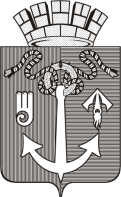 ВОТКА КАРАДМИНИСТРАЦИРАСПОРЯЖЕНИЕРАСПОРЯЖЕНИЕРАСПОРЯЖЕНИЕРАСПОРЯЖЕНИЕ09 января 2023 г.№ 2Об осуществлении ведомственного контроля закупочной деятельности Муниципального унитарного предприятия торговли и общественного питания «Поиск»Председатель комиссии:Председатель комиссии:Председатель комиссии:Асылханова Алина АндреевнаАсылханова Алина Андреевна- Заместитель Главы Администрации города Воткинска по экономике, финансам и инвестициямЧлены комиссии:Члены комиссии:Члены комиссии:Ушатиков Роман Владимирович- Начальник отдела закупок управления экономики Администрации города Воткинска- Начальник отдела закупок управления экономики Администрации города ВоткинскаКравец Наталья Владиславовна- Начальник отдела правового управления Администрации города Воткинска- Начальник отдела правового управления Администрации города ВоткинскаГорозий Елена Ивановна- Директор Муниципального казенного учреждения "Центр учета и отчетности города Воткинска" (по согласованию)- Директор Муниципального казенного учреждения "Центр учета и отчетности города Воткинска" (по согласованию)